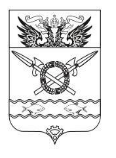 АДМИНИСТРАЦИЯ ВЕРХНЕПОДПОЛЬНЕНСКОГО                                         СЕЛЬСКОГО ПОСЕЛЕНИЯПОСТАНОВЛЕНИЕ08.11.2021                                                 № 120                            х. ВерхнеподпольныйО создании комиссии по установлению необходимости проведения капитального ремонта общего имущества многоквартирных домов, находящихся на территории Верхнеподпольненского сельского поселенияВ целях реализации пункта 8.3 статьи 13 Жилищного кодекса Российской Федерации, пункта 9.1 Областного закона Ростовской области от 11.06.2013 № 1101 -ЗС «О капитальном ремонте общего имущества в многоквартирных домах на территории Ростовской области», руководствуясь Федеральным законом от 06.10.2003 № 131-ФЗ «Об общих принципах организации местного самоуправления в Российской Федерации» и Уставом муниципального образования «Верхнеподпольненское сельское поселение»,ПОСТАНОВЛЯЮ          1. Создать комиссию по установлению необходимости проведения капитального ремонта общего имущества многоквартирных домов, расположенных на территории Верхнеподпольненское сельское поселение и утвердить ее состав, согласно приложению.            2.  Распоряжение от 18.04.2016 № 59 «О необходимости проведения капитального ремонта общего имущества многоквартирных домов, находящихся на территории Верхнеподпольненского сельского поселения» считать утратившим силу.          3. Разместить данное Постановление на официальном сайте Верхнеподпольненского сельского поселения.          4. Контроль исполнения данного Постановления возложить на начальника сектора по вопросам ЖКХ Администрации Верхнеподпольненского сельского поселения – Бузунову И.Г. Глава АдминистрацииВерхнеподпольненского сельского поселения                                                                                  А.Г. ЯгольникПриложение к Постановлению Администрации Верхнеподпольненского сельского поселения от 08.11.2021 № 120СОСТАВкомиссии по установлению необходимости проведения капитального ремонта
общего имущества многоквартирных домов, расположенных
на территории Верхнеподпольненского сельского поселенияА.Г. Ягольник - Глава Администрации Верхнеподпольненского сельского поселенияИ.С. Дашкова  - заместитель Главы Администрации Верхнеподпольненского сельского поселения;И.В. Манченкова - начальник сектора имущественных и земельных отношений Администрации Верхнеподпольненского сельского поселения;А.Ю. Лапаева - ведущий специалист сектора имущественных и земельных отношений Администрации Верхнеподпольненского сельского поселения;И.Г. Бузунова  - начальник сектора по вопросам ЖКХ Администрации Верхнеподпольненского сельского поселения;Представитель Архитектуры Администрации Аксайского района (по согласованию);Представитель Государственной жилищной инспекции Ростовской области (по согласованию);Представитель некоммерческой организации «Ростовский областной фонд содействия капитальному ремонту» (по согласованию);Представители советов многоквартирных домов (по согласованию).